Вх.№………….. / ……………20….. г.ДОГ-ЖА ГАЛЯ ДАНЧЕВАДИРЕКТОР НАОУ „ХРИСТО БОТЕВ”С.МИЛКОВИЦАЗ  А  Я  В  Л  Е  Н  И  ЕОт………………………………………………………………………………………………..Живущ / а в гр./с……………………………ул……………………………………..№………Телефон за връзка…………………………………УВАЖАЕМА ГОСПОЖО ДИРЕКТОР,Заявявам желанието си синът/дъщеря/ ми ..……………………………………………………………......................................................с ЕГН……………………………., родено на ……………………………………...…………с постоянен адрес:……………………………………………………………………………..настоящ адрес:…………………………………………………………………………………да бъде записано като ученик  в …..………… клас   на ОУ „Христо Ботев” с.Милковицаза учебната 20………. /  20………. година в повереното Ви училище.Прилагам:Копие от удостоверение за преместванеКопие от удостоверение за ражданеКопие на документ за местоживеене и/или адресна регистрацияМедицински картон на дететоЗаявявам, че детето ми ще посещава / няма да посещава целодневна организация на учебния ден.Дата:………………………………                     Родител:……………………/подпис/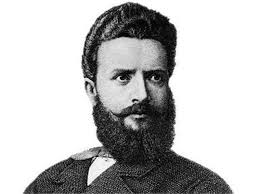 ОСНОВНО УЧИЛИЩЕ „ХРИСТО БОТЕВ” – С. МИЛКОВИЦАОБЩ. ГУЛЯНЦИ, ОБЛ. ПЛЕВЕНул. „Пeйо  Яворов” №10 А , gsm 0897821397e-mail: OU.Milkovitsa@gmail.com 